Opdracht; De moestuinBekijk op de ECC: 
Perspotjes maken; video
Groenten herkennen en benoemen; praktijkkaart
Maak je eigen moestuin; video
Tomaten planten; video
Tomaten kweken; video
Sla en broccolie kweken; video
Sla op water; video
Rode bietjes kweken; video
Kiemende boon; video
Bonen kweken; video
Zaaiuien; video
Tuinkers zaaien; video
Kruiden en bijen; video
Kruiden sortiment en gebruik; video
Passie voor prei; video=========================================================1	Noem 2 milieuvriendelijk zaaipotjes.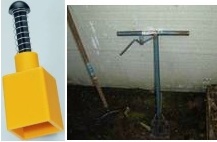 2	Waarvoor gebruik je een pottenpers?3	Waarom kun je aardbeien en veldsla beter in een bloempot kweken dan sla, prei en kool?4	Moes-tuinieren neemt de laatste tijd toe. Geef 2 verklaringen.5	Wanneer worden tomaten geplant? 6	We onderscheiden kastomaten en terrastomaten. Waarom kun je kassoorten niet op het terras of balkon zetten?7	Tomaten plant je 50 cm uit elkaar. Waarom zet men ze niet dichter bij elkaar?8	 Noem 2 manieren om tomaten te steunen9	Tomaten worden gediefd.
a) Wat is dieven? 	b) Waarom worden planten gediefd? 10	Hoe lang duurt het bij sla van planten tot oogsten? 11	Hoe lang duurt het bij broccoli van planten tot oogsten? 12 	Wat is het verschil tussen stokbonen en stambonen? 13	Bonen kun je na half mei buiten zaaien.
a) Waarom is het niet goed om bonen buiten voor half mei te zaaien? 	b) Geef 2 redenen om in de kas te zaaien en daarna buiten te planten. 14 	Schets 2 manieren om bonen te steunen. 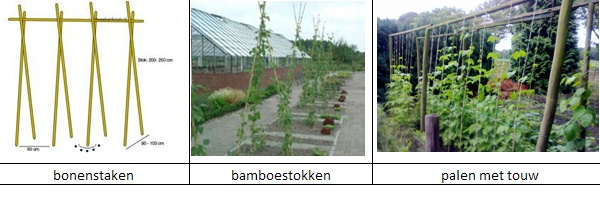 15	Wat is het verschil tussen zaaiuien en plantuien? 16	Geef 3 verschillen tussen groenten en kruiden.17	Geef een ander woord voor sterrenkers?perskluitenpapierpotjesVoor het persen van perskluiten
Aardbeien en veldsla hebben minder ruimte nodig.Imago: Groente is gezondEen moestuin geeft ontspanningHalf meiKastomaten worden erg lang en moeten gesteund worden.Als ze dichter bij elkaar staan is de kans op ziekten groterstokkentouwHet wegbreken van uitgelopen okselknoppenDieven stelen het voedsel van de plant waardoor je minder vruchten krijgt2 maanden3 maandenStambonen blijven laag en hoeven niet gesteund te worden. Stokbonen kunnen 2 meter hoog worden en moeten gesteund worden.Als de grond koud is duurt het lang voordat bonen kiemen. Ze worden dan aangetast door kiemschimmels en komen niet uit.
vervroegenBetere bodemtemperatuur en daardoor minder kans op kiemschimmelsZaaiuien worden gekweekt uit zaad; plantuien uit bolletjes.Groenten worden gebruikt als hoofdgerecht; kruiden als toevoeging voor de smaak
Kruiden worden gebruikt omdat ze een geneeskrachtige werking hebben en om de geur
Groenten worden in grotere hoeveelheden toegepast
tuinkers